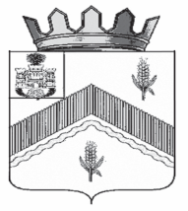 РОССИЙСКАЯ  ФЕДЕРАЦИЯОРЛОВСКАЯ    ОБЛАСТЬАДМИНИСТРАЦИЯ ЗАЛЕГОЩЕНСКОГО РАЙОНАПОСТАНОВЛЕНИЕ14 декабря 2021 г.	                                                                              № 647Об утверждении административного регламента предоставления муниципальной услуги «Присвоение спортивных разрядов по видам спорта»       Во исполнение распоряжения Правительства РФ от 25.04.2011 г. № 729-р, в соответствии с ФЗ "О физической культуре и спорте в Российской Федерации" от 04.12.2007 г. № 329-ФЗ,  Федеральными законами от 06.10.2003 №131-ФЗ "Об общих принципах организации местного самоуправления в Российской Федерации", от 27.07.2010 г. №210-ФЗ "Об организации предоставления государственных и муниципальных услуг", согласно распоряжению Правительства Российской Федерации от 17.12.2009 г. №1993-р «Об утверждении сводного перечня первоочередных государственных и муниципальных услуг, предоставляемых в электронном виде», и в целях повышения качества предоставления и доступности муниципальных услуг, оказываемых муниципальными образовательными организациями, определения последовательности действий при предоставлении муниципальных услуг гражданам, администрация Залегощенского района  п о с т а н о в л я е т:1.Утвердить административный регламент предоставления муниципальной услуги «Присвоение спортивных разрядов по видам спорта» согласно приложению.2. Отделу образования, молодёжной политики, физической культуры и спорта администрации Залегощенского района предоставлять муниципальную услугу «Присвоение спортивных разрядов по видам спорта» в соответствии с настоящим регламентом.3. Контроль за исполнением настоящего постановления оставляю за собой.Глава района                                      В. Н. Замуруев  Приложение к постановлению администрации             Залегощенская  районаот 14 декабря 2021г.  № 647Административный регламентпредоставления муниципальной услуги «Присвоение спортивных разрядов по видам спорта»Общие положенияПредмет регулирования регламента.Административный регламент (далее – регламент) разработан в целях повышения качества и доступности предоставления муниципальной услуги «Присвоение спортивных разрядов по видам спорта» (далее – муниципальная услуга), определяет сроки и последовательность действий (административных процедур), осуществляемых по запросу заявителей о предоставлении муниципальной услуги.Круг заявителей.        Муниципальная услуга предоставляется по представлению  физкультурно-спортивных организаций, в том числе спортивных клубов (далее – заявители).Требования к порядку информирования о предоставлении муниципальной услуги.Информацию о предоставлении муниципальной услуги можно получить в отделе образования, молодежной политики, физической культуры и спорта администрации Залегощенского района Орловской области  по адресу: 303560, Орловская область, Залегощенский район, пгт. Залегощь, ул. М. Горького д.24График работы: ежедневно с 8 до 17 часов (кроме выходных и праздничных дней).Справочный телефон: 8 (48648) 2 17 48. Адрес официального Интернет-сайта отдела образования, молодежной политики, физической культуры и спорта администрации Залегощенского района Орловской области: http://zalegosh-edu.ucoz.org/.Адрес официальной электронной почты отдела образования, молодежной политики, физической культуры и спорта администрации Залегощенского района Орловской области: zalegrono@yandex.ruЗаявители могут получить информацию по вопросам предоставления муниципальной услуги при личном обращении, письменном обращении, по телефону, при поступлении обращения по электронной почте или на официальном Интернет-сайте.Стандарт предоставления муниципальной услугиНаименование муниципальной услуги.    Присвоение спортивных разрядов по видам спорта.Наименование органа, предоставляющего муниципальную услугу.	Муниципальная услуга предоставляется администрацией района, организационно-техническое обеспечение предоставления муниципальной услуги осуществляет отдела образования, молодежной политики, физической культуры и спорта администрации (далее - исполнитель).Результат предоставления муниципальной услуги.Результатом предоставления муниципальной услуги является присвоение спортивных разрядов: второго спортивного разряда, третьего спортивного разряда (далее – спортивные разряды), либо мотивированный отказ в предоставлении муниципальной услуги. Сроки предоставления муниципальной услуги. Срок предоставления муниципальной услуги не должен превышать 30 календарных дней с момента поступления в администрацию района полного комплекта документов, необходимых для предоставления муниципальной услуги.Перечень нормативных правовых актов, регулирующих отношения, возникающие в связи с предоставлением муниципальной услуги.Предоставление муниципальной услуги осуществляется в соответствии с: Федеральным законом  от 04.12.2007 № 329-ФЗ «О физической культуре и спорте в Российской Федерации»;Федеральным законом от 06.10.2003 № 131-ФЗ «Об общих принципах организации местного самоуправления в Российской Федерации»;Федеральным законом от 02.05.2006 № 59-ФЗ «О порядке рассмотрения обращений граждан Российской Федерации»;Федеральным законом от 27.07.2010 № 210-ФЗ «Об организации предоставления государственных и муниципальных услуг»;Приказом Минспорта России от 17.03.2015 № 227 «Об утверждении Положения о Единой всероссийской спортивной классификации»;Уставом Залегощенского района;настоящим административным регламентом.Перечень документов, необходимых для предоставления муниципальной услуги. Для предоставления муниципальной услуги заявитель представляет следующие документы:представление физкультурно-спортивной организации, в том числе спортивного клуба по установленной форме (приложение 1);документы, содержащие сведения о выполнении норм, требований и условий их выполнения, для присвоения спортивного разряда в соответствии с Единой всероссийской спортивной классификацией (далее — ЕВСК): копии протоколов официальных соревнований, в том числе о победах в поединках, или выписки из протоколов, подписанные  председателем главной судейской коллегии официальных соревнований.Документы представляются заявителем лично или направляются по почте.Запрещается требовать от заявителя:представления документов и информации или осуществления действий, не предусмотренных нормативными правовыми актами, регулирующими отношения, возникающие в связи с предоставлением муниципальной услуги;представления документов и информации, которые находятся в распоряжении администрации района, иных органах местного самоуправления, государственных органах и (или) подведомственных органам местного самоуправления учреждениях, организациях, участвующих в предоставлении государственных или муниципальных услуг, за исключением документов, указанных в части 6 статьи 7 Федерального закона № 210-ФЗ «Об организации предоставления государственных и муниципальных услуг».Перечень оснований для отказа в приеме документов, необходимых для предоставления муниципальной услуги.Основанием для отказа в приеме документов является наличие в представляемых документах подчисток, приписок, зачеркнутых слов и иных не оговоренных исправлений, серьезных повреждений, не позволяющих однозначно истолковать их содержание, а также исполнение документов карандашом.Основания для приостановления или отказа в предоставлении муниципальной услуги.Основания для приостановления предоставления муниципальной услуги отсутствуют.Основаниями для отказа в предоставлении муниципальной услуги являются:представление неполного комплекта документов, необходимых для предоставления муниципальной услуги;несоответствие представленных сведений нормам, требованиям Единой всероссийской спортивной классификации и  условиям, выполнение которых необходимо для присвоения соответствующих спортивных разрядов, или недостоверность представленных сведений;спортивная дисквалификация спортсмена, произошедшая до или в день проведения официального соревнования, на которых спортсмен выполнил соответствующую норму и (или) требование ЕВСК и условия ее выполнения.несоответствие обращения содержанию муниципальной услуги.Порядок, размер и основания взимания государственной пошлины или иной платы, взимаемой за предоставление муниципальной услуги.Государственная пошлина или иная плата за предоставление муниципальной услуги не взимается.Время приема документов у заявителя. Продолжительность прима документов у заявителя не превышает 15 минут.Требование к помещению, в котором предоставляется муниципальная услуга.	Здание, в котором предоставляется муниципальная услуга, должно находиться в пешеходной доступности (не более 10 минут пешком) для заявителей от остановок общественного транспорта.Здание должно быть оборудовано отдельным входом для свободного доступа заявителей в помещения.Центральный вход в здание должен быть оборудован информационными табличками, содержащими информацию об органе муниципальной власти, осуществляющем предоставление муниципальной услуги.Здание   оборудуется   системой   оповещения   о   возникновении   чрезвычайной ситуации, противопожарной системой и средствами пожаротушения.Прием заявителей осуществляется в специально выделенных для этих целей помещениях (кабинетах).Помещение, в котором осуществляется прием граждан, должен обеспечивать комфортное расположение заявителя и специалиста, возможность и удобство оформления заявителем письменного обращения. Кабинеты приема заявителей оборудуются столом и стульями, должны отвечать санитарным правилам нормам по чистоте, освещенности, тепловому режиму, иметь естественное проветривание. Кабинеты оборудуются системой оповещения о возникновении чрезвычайной ситуации, противопожарной системой и средствами пожаротушения.Вход и выход из помещений оборудуются соответствующими указателями.При организации рабочих мест для специалистов должна быть предусмотрена возможность свободного входа и выхода из помещений при необходимости.Показатели доступности и качества муниципальной услуги.Основными показателями доступности и качества муниципальной услуги является соблюдение сроков предоставления муниципальной услуги, всестороннее информирование заявителей о предоставлении муниципальной услуги.Критериями качества муниципальной услуги является отсутствие фактов нарушений сроков предоставления муниципальной услуги, отсутствие обоснованных жалоб заявителей, достоверность и полнота информации, предоставленной заявителю.Состав, последовательность и сроки выполнения административных процедур (действий), требования к порядку их выполнения, в том числе особенности их выполнения в электронной формеПредоставление муниципальной услуги включает в себя следующие процедуры:прием и регистрация документов;проверка комплектности документов, соответствия  представленных сведений нормам, требованиям и условиям, выполнение которых необходимо для присвоения соответствующих спортивных разрядов, достоверности представленных сведений;издание и опубликование постановления о присвоении спортивного разряда; оформление и выдача зачетной классификационной книжки и копии постановления о присвоении спортивного разряда.Прием и регистрация документов.Основанием для начала исполнения муниципальной услуги является обращение заявителя в отдел образования, молодежной политики, физической культуры и спорта администрации Залегощенского района Орловской области. Уполномоченный сотрудник осуществляет прием и регистрацию письменных обращений:принимает и регистрирует документы в журнале входящей документации;на втором экземпляре письменного обращения ставит подпись и дату приема документов от заявителя (при личном обращении);направляет письменное обращение на рассмотрение главе администрации района.Глава администрации района дает указания исполнителю в форме резолюции с отражением фамилии и инициалов исполнителя, порядка, характера исполнения.Проверка комплектности документов, соответствия  представленных сведений нормам, требованиям и условиям, выполнение которых необходимо для присвоения соответствующих спортивных разрядов, достоверности представленных сведений. Исполнитель проверяет комплектность документов, соответствие  представленных сведений нормам, требованиям и условиям, выполнение которых необходимо для присвоения соответствующих спортивных разрядов, достоверность представленных сведений.В случае поступления неполного комплекта документов, а также несоответствия представленных сведений нормам, требованиям и условиям, выполнение которых необходимо для присвоения соответствующих спортивных разрядов, или недостоверности представленных сведений, исполнитель готовит уведомление об отказе в предоставлении муниципальной услуги (далее – уведомление), которое подписывает глава администрации района.Уведомление вместе с поступившими документами по почте направляются заявителю.Издание  и опубликование постановления о присвоении спортивного разряда.В случае соответствия документов  требованиям, предусмотренным настоящим регламентом, а также представленных сведений нормам, требованиям и условиям, выполнение которых необходимо для присвоения соответствующих спортивных разрядов,  достоверности представленных сведений, исполнитель готовит проект постановления администрации района о присвоении спортивного разряда (далее – проект постановления, постановление).Проект постановления направляется вместе с документами главе администрации района для рассмотрения.Глава администрации района рассматривает проект постановления, подписывает постановление и передает его для регистрации в журнале регистрации постановлений.После регистрации делается копия постановления, которая заверяется печатью администрации района.Постановление размещается на официальном Интернет-сайте отдела образования, молодежной политики, физической культуры и спорта администрации Залегощенского района Орловской областиРезультатом выполнения административной процедуры является опубликование приказа на официальном Интернет-сайте отдела образования, молодежной политики, физической культуры и спорта администрации Залегощенского района для информирования заявителей о результатах предоставления муниципальной услуги.Оформление зачетной классификационной книжки и копии постановления о присвоении спортивного разряда.В соответствии с постановлением в зачетную классификационную книжку спортсмена вносится запись о присвоении спортивного разряда.В разделе «Сдача норм и выполнение разрядных норм» делается соответствующая запись, ставится подпись начальника отдела образования, молодежной политики, физической культуры и спорта администрации Залегощенского района, печать администрации района.Конечным результатом исполнения административной процедуры является оформление зачетной классификационной книжки и копии постановления о присвоении спортивного разряда.Выдача зачетной классификационной книжки и копии постановления о присвоении спортивного разряда осуществляется в день обращения спортсмена в отдел по работе с молодёжью, физической культуре и спорту.Блок-схема предоставления муниципальной услуги приводится в приложении 2 к регламенту.Формы контроля за исполнением регламентаКонтроль за соблюдением положений настоящего регламента осуществляется заместителем главы администрации района по социальным вопросам.Текущий контроль предоставления муниципальной услуги (сроков исполнения, полноты предоставления информации, правильности оформления и пр.) осуществляется начальником отдела образования, молодежной политики, физической культуры и спорта администрации Залегощенского района Орловской области.Плановый контроль.В рамках планового контроля заместителем главы администрации района по социальным вопросам определяется периодичность проведения проверок полноты и качества предоставления муниципальной услуги (2 раза в год или ежеквартально).Проверки осуществляются заместителем главы администрации района по социальным вопросам.В ходе контрольных мероприятий проверяется соблюдение требований настоящего регламента при предоставлении муниципальной услуги, по итогам проверки составляется справка и представляется главе администрации района.Внеплановый контроль (проверка).Внеплановый контроль (проверка) проводится по обращению заявителя начальником отдела по работе с молодёжью, физической культуре и спорту или лицом, уполномоченным главой администрации района.Обращение заявителя должно соответствовать требованиям, установленным статье 7 Федерального закона от 02.05.2006г. № 59-ФЗ «О порядке рассмотрения обращений граждан Российской Федерации».Проверяющие обеспечивают объективное и своевременное рассмотрение обращения. В случае обоснованности обращения, принимают меры (в том числе привлечение к ответственности должностных лиц), направленные на защиту интересов заявителя и доводят результаты до сведения заявителя. Досудебный (внесудебный) порядок обжалования решений и действий (бездействия) органа, предоставляющего муниципальную услугу, а также их должностных лицПраво заявителя на досудебное (внесудебное) обжалование.Заявители имеют право на обжалование решений и действий (бездействия) должностных лиц администрации района в досудебном и судебном порядке, а также право на получение информации и документов, необходимых для обоснования и рассмотрения жалобы.Обжалование решений и действий (бездействия) должностных лиц администрации района в досудебном порядке не является препятствием для обращения в суд с теми же требованиями, по тем же основаниямПредмет досудебного (внесудебного) обжалования.Основанием для начала процедуры досудебного (внесудебного) обжалования является поступившее обращение (жалоба) заявителя.Обращение заявителя должно содержать следующую информацию:фамилию, имя, отчество заявителя, домашний адрес, контактные телефоны (личную подпись и дату – для жалоб, поступивших в письменном виде);наименование юридического лица, юридический и почтовый адреса, контактные телефоны, фамилию, имя, отчество руководителя организации (или его представителя), (личную подпись и дату – для жалоб, поступивших в письменном виде);суть претензий или жалоб.Заявитель может прилагать к жалобе копии документов, которые, по его мнению, содержат предмет обжалования.Перечень оснований для приостановления рассмотрения жалобы (претензии) и случаев, в которых ответ на жалобу не дается.Основания для приостановления рассмотрения жалобы не установлены.Ответ на жалобу не дается в случаях, определенных статьей 11 Федерального закона от 02.05.2006г. № 59-ФЗ «О порядке рассмотрения обращений граждан Российской Федерации».Основания для начала процедуры досудебного (внесудебного) обжалования.Если в рассмотрении жалоба признана обоснованной, то начальником отдела по делам молодежи, физической культуре и спорту или лицом, уполномоченным главой администрации района принимаются решения об осуществлении действий по устранению предмета жалобы и привлечении к дисциплинарной ответственности должностного лица, допустившего нарушения в ходе предоставления муниципальной услуги. Право заявителя на получение информации и документов, необходимых для обоснования и рассмотрения жалобы.В случае необходимости в подтверждение своих доводов заявитель может запрашивать необходимую информацию и документы для обоснования жалобы.Органы местного самоуправления (должностные лица), которым может быть направлена жалоба заявителя.Заявители могут подать жалобу заместителю главы администрации района по социальным вопросам, главе администрации района.Заявители могут подать жалобу в устной, письменной форме или по электронной почте.Срок рассмотрения жалобы (претензии).Поступившая жалоба рассматривается в течение 30 календарных дней со дня её регистрации.Результат досудебного (внесудебного) обжалования применительно к каждой процедуре либо инстанции обжалования.Жалоба считается разрешенной, если рассмотрены все поставленные в ней вопросы, приняты необходимые меры и заявителю дан письменный ответ (в пределах компетенции) по существу всех поставленных в жалобе вопросов.Действия (бездействие) должностных лиц отдела по работе с молодёжью, физической культуре и спорту или других должностных лиц администрации района при предоставлении муниципальной услуги в соответствии с главой 25 Гражданского процессуального кодекса Российской Федерации в течение 3 месяцев со дня, когда гражданину стало известно о нарушении его прав и законных интересов, могут быть обжалованы в районный суд общей юрисдикции по месту жительства заявителя или по месту нахождения администрации района.                  Приложение 1  к административному регламенту     предоставления муниципальной        услуги «Присвоение спортивных            разрядов по  видам спорта» Представление на присвоение спортивных разрядов по видам спорта (Бланк представляющей организации)В связи с выполнением норм, требований и условий их выполнения          в соответствии с Единой всероссийской спортивной классификацией          прошу присвоить спортивный разряд __________________________________ по ____________________________ следующим спортсменам:(вид спорта)1. ________________________________________________________;(фамилия, имя, отчество спортсмена, год рождения, результат)2. ________________________________________________________;(фамилия, имя, отчество спортсмена, год рождения, результат)3. ________________________________________________________.(фамилия, имя, отчество спортсмена, год рождения, результат)Приложение: протокол соревнований на ___ л.  в __ экз. ____________________    ____________________    ____________________       (должность) 				    (подпись) 			  (расшифровка подписи)                                                                                                                       Приложение 2к административному регламенту     предоставления муниципальной      услуги «Присвоение спортивных          разрядов по  видам спорта» Блок-схемапоследовательности действий при предоставлении муниципальной услуги «Присвоение спортивных разрядов по видам спорта»________________ № _____Главе администрацииЗалегощенского района В.Н. Замуруеву